Asseco Solutions, a.s.Dodatek ke Smlouvě o užití, implementaci a provozní podpoře číslo: F-10-01557-02Dodatek č. 2 ke Smlouvě o užití, implementaci a provozní podpořeinformačního systému HELIOS Fenix č. F-10-01557Článek 1Smluvní stranyAsseco Solutions, a.s.se sídlem:jednající:IČO:140 02 Praha 4, Zelený pruh 1560/99Ing. Jiří Hub, předseda představenstva64949541DIČ:CZ64949541bankovní spojení:zapsaná:v obchodním rejstříku u Městského soudu v Praze, Spisová značka: B. 3771dále jen „zhotovitel“aGymnázium, Olomouc – Hejčín, Tomkova 45se sídlem:jednající:IČO:779 00 Olomouc, Tomkova 45PhDr. Karel Goš, ředitel školy00601799DIČ:CZ00601799bankovní spojení:dále jen „objednatel“Článek 2Úvodní ustanovení1.Tento dodatek se uzavírá ke Smlouvě o užití, implementaci a provozní podpoře informačníhosystému HELIOS Fenix č. F-10-01557 ze dne 31.12.2010 (dále jen „Smlouva“).Článek 3Předmět dodatku smlouvy1..Smluvní strany se dohodly na změně ceníku služeb. Rozsah modulů a stejně tak finanční plněníspojené s předmětnou změnou je specifikováno v přílohách tohoto dodatku. Objednatel se zavazujeuhradit v přílohách specifikované finanční plnění bezhotovostním převodem na základě daňovýchdokladů vystavených zhotovitelem2Dnem 1.4.2011 došlo k přejmenování produktu Fenix na HELIOS Fenix.Reference: S276/03Strana: 1 z 10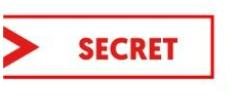 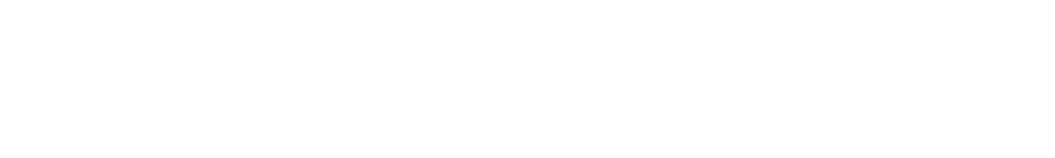 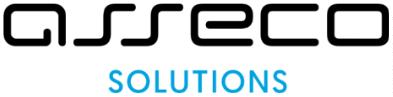 Asseco Solutions, a.s.Dodatek ke Smlouvě o užití, implementaci a provozní podpoře číslo: F-10-01557-023.Smluvní strany tímto dodatkem mění celý Článek 3 – Rozsah poskytování provozní podpory1.Provozní podpora poskytovaná zhotovitelem zahrnuje:1.1. Poskytování informací:pravidelné poskytování informací o rozvoji stávajících i nových modulů a funkcíHELIOS Fenixposkytování nabídek a předvedení nových modulů a funkcí HELIOS Fenix nebojejich nových verzí1.2. Dodávky upgrade:dodávání všech upgrade modulů a funkcí, které objednatel řádně užívána základě této smlouvy. Tyto upgrade dodá zhotovitel objednatelibez zbytečného odkladu po vyhlášení legislativní změny nebo zvýšenífunkcionality, nejméně však dvakrát (2x) ročněupgrade HELIOS Fenix zůstává duševním vlastnictvím zhotovitele a požíváochrany dle autorského zákona v souladu s licenčními podmínkamistanovenými pro moduly a funkce HELIOS Fenix dle čl. 4 této smlouvy1.3. Konzultační a poradenská činnost (KPČ):práce potřebné k přizpůsobení a parametrizaci systému, metodická konzultace,analýza a studie proveditelnosti, konzultace specialisty, tvorba tiskovýchformulářů a sestav, tvorba výstupů mimo informační systém (např. MS Office),konzultace k zakázkovým úpravám, práce s daty (převody a oprava dat),reinstalace informačního systému, školení ovládání systému v místěobjednatele (bez zakázkových úprav)zjišťování a zahájení odstraňování příčin nestandardního chování HELIOS Fenixv termínu do čtyřiceti osmi (48) hod, vyjma dnů pracovního klidu, od jehopísemného oznámení objednatelem zhotoviteliposkytování telefonických konzultací pověřeným zaměstnancům objednatelev pracovní dny v době od8do 16 hod prostřednictvím pracovištěHot Line/Helpdesk, kontaktní údaje jsou uvedeny na https://public.helios.eu(v případě změny odkazu na kontaktní údaje Hot Line/Helpdesk budeobjednatel informován zhotovitelem)instalace upgrade, pokud je objednatelem vyžádánaza konzultace v místě objednatele bude účtována minimálně jedna (1) hodina,poté každá další započatá půlhodina (0,5)za konzultace přes vzdálené připojení bude účtována půlhodina (0,5), potékaždá další započatá půlhodina (0,5)1.4. Legislativní podpora:zaplacením poplatku za dodávky upgrade získává objednatel nárok na to,že bude dodaný HELIOS Fenix v souladu s aktuálním stavem právního řáduČeské republikylegislativní úpravou se rozumí úprava stávající funkčnosti HELIOS Fenix, kterouje nutné provést, protože stávající funkcionalita by nutila zákazníka konatv rozporu s novou legislativní úpravouReference: S276/03Strana: 2 z 10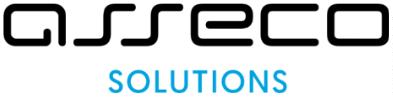 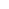 Asseco Solutions, a.s.Dodatek ke Smlouvě o užití, implementaci a provozní podpoře číslo: F-10-01557-02legislativní úpravou se nerozumí doplnění funkcionality (řešené oblasti), kteroustávající systém HELIOS Fenix nepokrýval v době prodeje1.5. Vzdělávací portál:vzdělávací portál se skládá z kurzů. Kurzy obsahují výuková videa a dalšímateriály k produktům HELIOS. Videa zachycují nejvíce používané pracovnípostupy při práci s programem. Spolu s nimi zvládne uživatel rychle vyřešit iméně frekventované situace. Na závěr každého kurzu je připraven krátký test,který ověří pochopení nejdůležitějších částí kurzuobjednatel získává přístup do vzdělávacího portálu zaplacením poplatkuuvedeného v příloze č. 2 této smlouvy, kde je uvedený i rozsah přístupupo uhrazení poplatku obdrží objednatel přístupové údaje zaslané na e-mailovouadresu uvedenou v příloze č. 2 této smlouvyv případě změny přístupových údajů do vzdělávacího portálu, uvedené v přílozeč. 2 této smlouvy, si objednatel stáhne z https://public.helios.eu změnovýformulář, který vyplní a zašle zhotoviteli písemně (datovou schránkou nebopoštovní službou). Po přijetí změnového formuláře zhotovitel zajistí změnupřístupových údajů a informuje objednatele2.V případě, že se smluvní strany v budoucnu dohodnou na odebrání části modulů a funkcíHELIOS Fenix z poskytování provozní podpory, je taková změna účinná vždy od 1.1.následujícího roku.4..Smluvní strany tímto dodatkem doplňují čl. 4 Smlouvy o odst. 55.V případě rozšíření HELIOS Fenix o další moduly a funkce (tzv. dokup) specifikovanéhov příloze č. 1 této smlouvy, které zhotovitel poskytne objednateli na základě jehopožadavku, smluvní strany sjednávají, že se na nově poskytnuté moduly a funkceanalogicky vztahují ustanovení této smlouvy, zejména ustanovení o licenčních podmínkácha podmínkách poskytování služeb provozní podpory.5Smluvní strany tímto dodatkem mění celý Článek 5 – Cena a platební podmínky1..Sjednaná cena je cena za poskytnutí práva užití modulů a funkcí HELIOS Fenix, jejichžspecifikace je uvedena v příloze č. 1.2Cena za implementační práce spojené s instalací a zaškolením uživatelů modulů a funkcíHELIOS Fenix je uvedena v příloze č.1této smlouvy. V případě požadavkuna implementační práce či zaškolení nad stanovenou cenu je další implementaceposkytována v hodinových cenách dle ceníku služeb uvedeného v příloze č. 3 této smlouvy.3.Cena za dodávky upgrade, uvedená v příloze č. 2 je stanovena roční sazbou a je vypočtenaz ceny modulů a funkcí HELIOS Fenix. V případě uzavření smlouvy v průběhu běžnéhoservisního roku bude objednateli fakturována alikvotní cena za poměrnou část roku, kteráje uvedena v příloze č. 2 této smlouvy.Zhotovitel je oprávněn jednou v průběhu každého kalendářního roku upravit cenu upgrademodulů a funkcí uvedenou ve smlouvě a jejích dodatcích v rozsahu míry inflace vyjádřenépřírůstkem průměrného ročního indexu spotřebitelských cen v České republiceza předchozí kalendářní rok, zveřejněné Českým statistickým úřadem. Ceny podle tohotoReference: S276/03Strana: 3 z 10Asseco Solutions, a.s.Dodatek ke Smlouvě o užití, implementaci a provozní podpoře číslo: F-10-01557-02ustanovení lze poprvé uplatnit v průběhu kalendářního roku následujícího po kalendářnímroce, ve kterém smlouva nabyla účinnost.4..Cena za konzultační a poradenskou činnost je pro daný servisní rok předplacena v rozsahudle přílohy č. 2 a je stanovena hodinovou sazbou dle ceníku služeb uvedeného v příloze č. 3této smlouvy platného k 1. lednu daného roku, v němž je konzultační a poradenská službaposkytována. V případě uzavření smlouvy v průběhu běžného servisního roku budeobjednateli fakturována alikvotní cena za poměrnou část roku, která je uvedena v přílozeč. 2 této smlouvy.5V případě vyčerpání předplaceného počtu hodin je další konzultační a poradenská činnostvyžádaná objednatelem v průběhu servisního roku poskytována v hodinových cenáchdle ceníku služeb uvedeného v příloze č. 3 této smlouvy.Zhotovitel je oprávněn fakturovat každou přípravu na konzultaci dle ceníku služeb platnéhok 1. lednu daného roku, v němž je příslušná služba poskytována. Příprava na konzultaci ječinnost spojená s komplexní administrativou servisního zásahu.6..Dopravné a čas strávený na cestě na místo plnění smlouvy je stanoveno sazbou dle ceníkuslužeb, platného k 1. lednu daného roku, v němž jsou příslušné služby poskytovány,uvedeného v příloze č. 3 této smlouvy. Dojde-li v průběhu daného servisního rokuke zvýšení ceny pohonných hmot o více než 5 %, je zhotovitel oprávněn upravit cenuza dopravné o průměrnou cenu obecného navýšení.7Ceník služeb platný k 1. lednu daného roku je uveden v příloze č. 3 a je též zveřejněnna https://public.helios.euZhotovitel má právo aktualizovat ceník služeb.Ozměně ceníku služebna https://public.helios.eu je zhotovitel povinen informovat objednatele nejméně třicet(30) kalendářních dnů předem a to písemně (datovou schránkou nebo poštovní službou).Objednatel je oprávněn změnu ceníku služeb odmítnout a příslušnou smlouvu z tohotodůvodu vypovědět dle čl. 11, odst. 3 této smlouvy.8.Fakturace dle čl. 5, odst. 1, 2 proběhne po dodání modulů a funkcí HELIOS Fenixdle přílohy č. 1 této smlouvy.91.Cena za přístup do vzdělávacího portálu je pro daný servisní rok uvedena v příloze č. 2.0. Fakturace dle čl. 5, odst. 3, 4, 8:a) Proběhne 1 x ročně, v prvním měsíci servisního roku, s výjimkou u případnýchdokupů dle následujícího bodu b)b) V případě rozšíření HELIOS Fenix o další moduly a funkce (tzv. dokup) se adekvátněnavýší i celková cena za služby provozní podpory dle přílohy č. 2 této smlouvy.Cenový rozdíl mezi novou a původní cenou, odpovídající období ode dne převzetírozšíření do konce příslušného servisního roku, bude objednateli fakturovánv průběhu servisního roku na základě potvrzeného Předávacího protokolu neboPracovního listu.11. Fakturace dle čl. 5, odst. 5, 6 proběhne vždy po provedení příslušných prací, potvrzenýchPracovním listem.12. Objednatel se zavazuje uhradit cenu na základě faktur zaslaných zhotovitelem s lhůtousplatnosti čtrnáct (14) dnů od data vystavení faktury. Každá faktura musí mít náležitostiReference: S276/03Strana: 4 z 10Asseco Solutions, a.s.Dodatek ke Smlouvě o užití, implementaci a provozní podpoře číslo: F-10-01557-02daňového dokladu. Za rozhodný den uhrazení se pokládá den, kdy je předmětná částkapřipsána na účet zhotovitele.13. Ke všem fakturovaným cenám bude účtována DPH ve výši stanovené zákonem o DPHve znění platném ke dni vystavení faktury.6..Smluvní strany tímto dodatkem doplňují čl. 8 Smlouvy o odst. 66.Objednatel je povinen poskytnout součinnost zhotoviteli. Součinností se rozumí poskytnutízdrojů a informací v oblasti personální, technické a organizační, při analýze, implementaci,školení a převodu dat.7Smluvní strany tímto dodatkem doplňují čl. 11 Smlouvy o odst. 33.V případě změny ceníku služeb může objednatel, pokud nesouhlasí s novými cenami, tutosmlouvu vypovědět. Výpovědní lhůta činí v takovém případě šest (6) měsíců a počíná běžetprvním dnem měsíce následujícího po doručení písemné (datovou schránkou nebopoštovní službou) výpovědi zhotoviteli. Odmítnutí změn ceníku služeb a výpověď smlouvymusí být zhotoviteli doručeny objednatelem nejpozději do čtrnácti (14) kalendářních dnůpřed navrhovaným dnem účinnosti, jinak se k odmítnutí a výpovědi nepřihlíží. V případě, žeobjednatel doručí zhotoviteli v uvedené lhůtě pouze samostatné odmítnutí změn ceníkuslužeb bez příslušné výpovědi smlouvy, k takovémuto odmítnutí se nepřihlíží a objednatelje povinen hradit za poskytované plnění cenu uvedenou ve změněném ceníku služeb.8.Smluvní strany tímto dodatkem doplňují Článek 13 – Subdodavatelé1.Objednatel bere na vědomí, že plnění dle této smlouvy nebo jeho část může být zestrany zhotovitele poskytováno prostřednictvím subdodavatele. Zhotovitel je vůčiobjednateli zodpovědný za plnění uvedených povinností (včetně zpracováníosobních údajů) subdodavatelem, jako by tak činil sám.2.Ke dni podpisu této smlouvy jsou do plnění předmětu smlouvy zapojeni níže uvedenísubdodavatelé, kteří budou (nebo mohou) zpracovávat osobní údaje poskytnutéobjednatelem (dále jen „Subdodavatel – dílčí zpracovatel“).Název---IČOSídlo------(Pokud je tabulka ponechána prázdná, nejsou ke dni podpisu smlouvy známi žádní Subdodavatelé – dílčízpracovatelé.)3.Případná změna Subdodavatelů - dílčích zpracovatelů a další práva a povinnostis nimi související se řídí Smlouvou o zpracování osobních údajů a Smlouvouo podmínkách sdílení dat (tj. smluvním ujednáním mezi zhotovitelemaobjednatelem, které upravuje vzájemná práva a povinnosti při zpracování osobníchúdajů poskytnutých objednatelem v souladu se zákonem č. 110/2019 Sb.o zpracování osobních údajů, v platném znění a Nařízením Evropského parlamentu aRady (EU) 2016/679 ze dne 27. dubna 2016 o ochraně fyzických osob v souvislosti sezpracováním osobních údajů a o volném pohybu těchto údajů a o zrušení směrnice95/46/ES (obecné nařízení o ochraně osobních údajů)).Reference: S276/03Strana: 5 z 10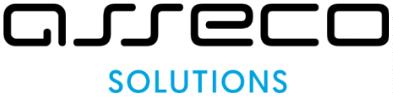 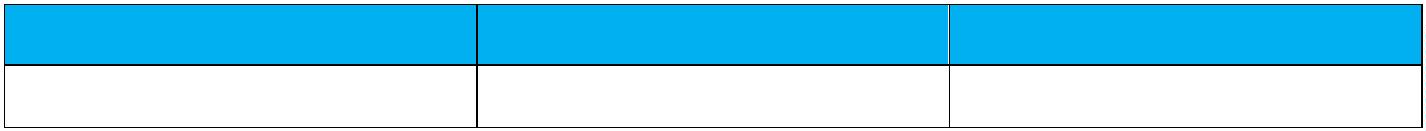 Asseco Solutions, a.s.Dodatek ke Smlouvě o užití, implementaci a provozní podpoře číslo: F-10-01557-029.Smluvní strany tímto dodatkem přečíslovávají původní čl. 13 Reference na nový čl. 14 Reference.10. Smluvní strany tímto dodatkem přečíslovávají původní čl. 14 Závěrečná ustanovení na novýčl. 15 Závěrečná ustanovení.11. Smluvní strany tímto dodatkem nahrazují stávající přílohy č. 1, č. 2 a č. 3 Smlouvy, a to za znění, kterátvoří nedílnou součást tohoto dodatku (jako jeho přílohy č. 1, 2 a 3).Článek 4Závěrečná ustanovení1.Ostatní ujednání Smlouvy tímto dodatkem nedotčená zůstávají v platnosti beze změny a jsou závaznáa platná i pro tento dodatek.2..Dodatek nabývá platnosti dnem podpisu oběma stranami.3Dodatek nabývá účinnosti dnem jeho uveřejnění prostřednictvím registru smluv dle zákonač. 340/2015 Sb. o registru smluv. Uveřejnění tohoto dodatku smlouvy ve smyslu předchozí větyprovede objednatel.4..Dodatek se vyhotovuje ve dvou vyhotoveních s platností originálu, z nichž každá strana obdrží pojednom vyhotovení.5Obě strany prohlašují, že tento dodatek uzavřely svobodně a vážně na základě projevené vůle obousmluvních stran souhlasí s jeho obsahem, což stvrzují svými podpisy.Seznam příloh, jež tvoří nedílnou součást smlouvy:Příloha č. 1 – Specifikace poskytnutých softwarových modulů a funkcí HELIOS Fenixa harmonogram implementacePříloha č. 2 – Rozsah poskytování provozní podpory HELIOS FenixPříloha č. 3 – Ceník služebV Praze dne ……………………Za Asseco Solutions, a.s.V Olomouci dne ……………………Za Gymnázium, Olomouc – Hejčín, Tomkova 45……………………………………………………………………………………………………………PhDr. Karel GošIng. Jiří Hubpředseda představenstvaředitel školySmlouvu zpracoval/a: Ing. Petra LepičováReference: S276/03Strana: 6 z 10Asseco Solutions, a.s.Dodatek ke Smlouvě o užití, implementaci a provozní podpoře číslo: F-10-01557-02Příloha č. 1Specifikace poskytnutých softwarových modulů a funkcí HELIOS Fenixa harmonogram implementaceSeznam softwarových modulů a funkcíCenaHELIOS FenixRozpočet, Účetnictví, VýkaznictvíÚčetnictví státu – přenosyBanka*)*)*)*)*)*)*)------Kniha došlých fakturKniha vydaných fakturPokladnaMajetekCena celkem v Kč bez DPHCena celkem v Kč s DPH*) Cena za poskytnutí modulů byla uhrazena na základě dříve uzavřené smlouvy.Harmonogram implementaceHELIOS FenixTermínukončeníJiž byloimplementovánoInstalace nových modulů, nastavení práv a přístupů pro uživateleCena celkem v Kč bez DPHCena celkem v Kč s DPH------Reference: S276/03Strana: 7 z 10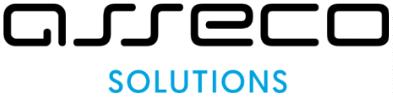 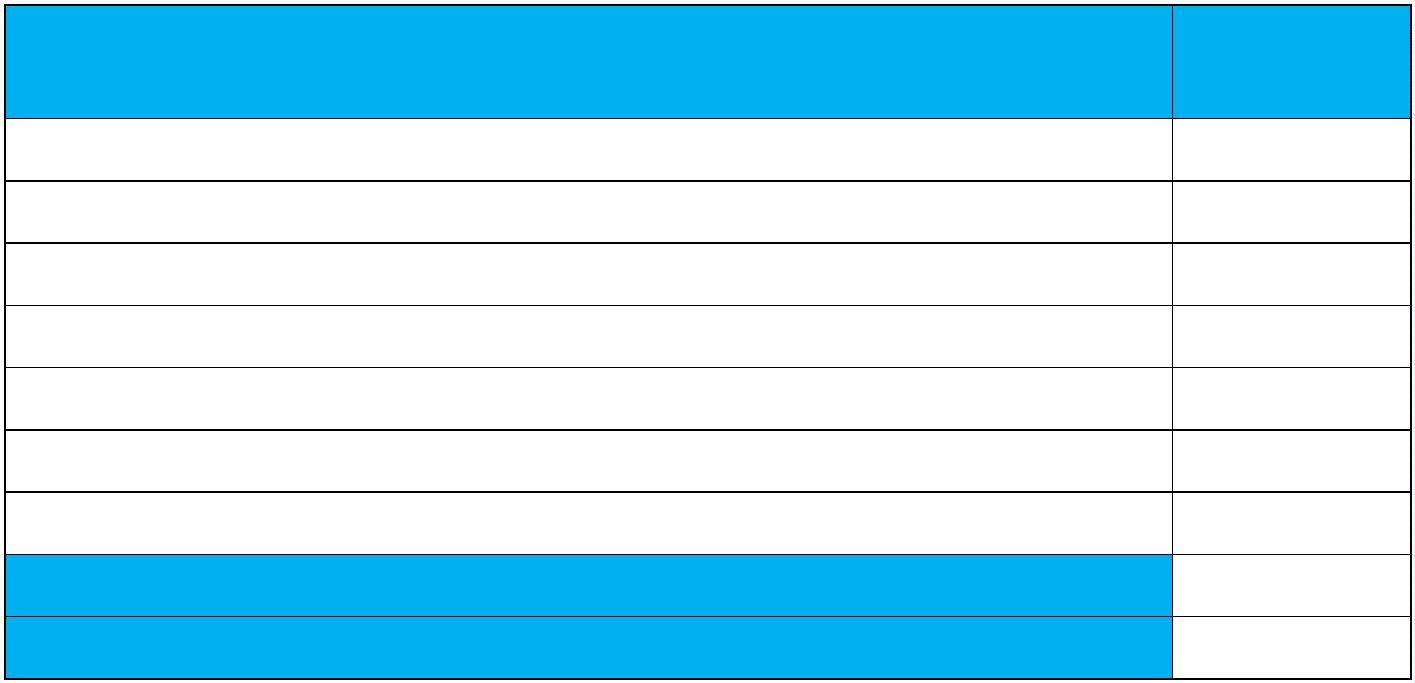 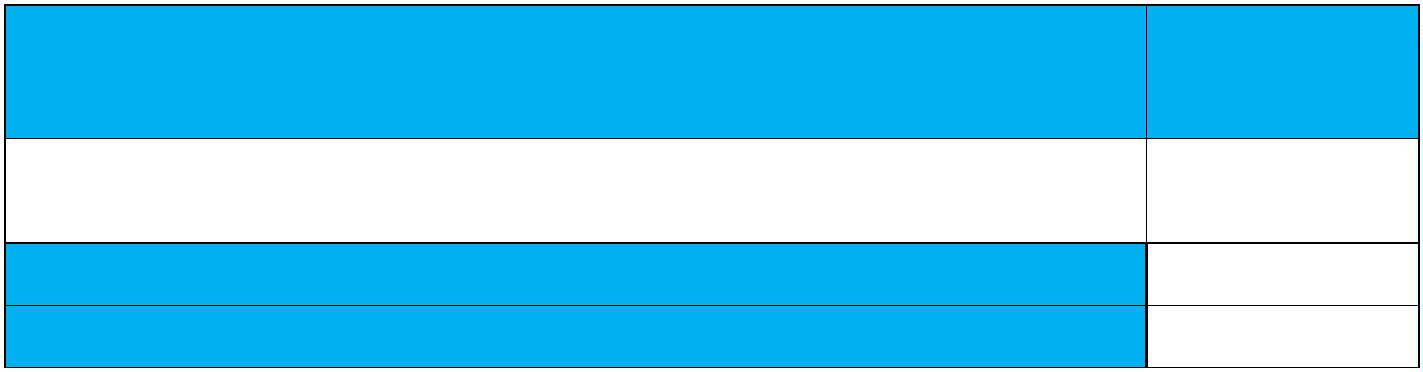 Asseco Solutions, a.s.Dodatek ke Smlouvě o užití, implementaci a provozní podpoře číslo: F-10-01557-02Příloha č. 2Rozsah poskytování provozní podpory HELIOS FenixStávající (S)Nové (N)CenaNázvy modulů a funkcí HELIOS FenixRozpočet, Účetnictví, Výkaznictvíročního upgradeSSSSSSS5 120500Účetnictví státu – přenosyBanka3 0003 0003 0003 0003 000Kniha došlých fakturKniha vydaných fakturPokladnaMajetekRozsah poskytované službypro daný servisní rokSlužba provozní podporyPoskytování informacíDodávky upgradeprůběžněnejméně 2x ročně5 hodinKonzultační a poradenská činnostServisní rokod 1.1. do 31.12.Přístup do vzdělávacího portáluPočetPřístup udělen pro e-mailovou adresupřístupů---0Cena celkem v Kč bez DPHCena celkem v Kč s DPH------Reference: S276/03Strana: 8 z 10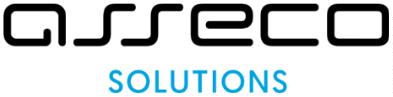 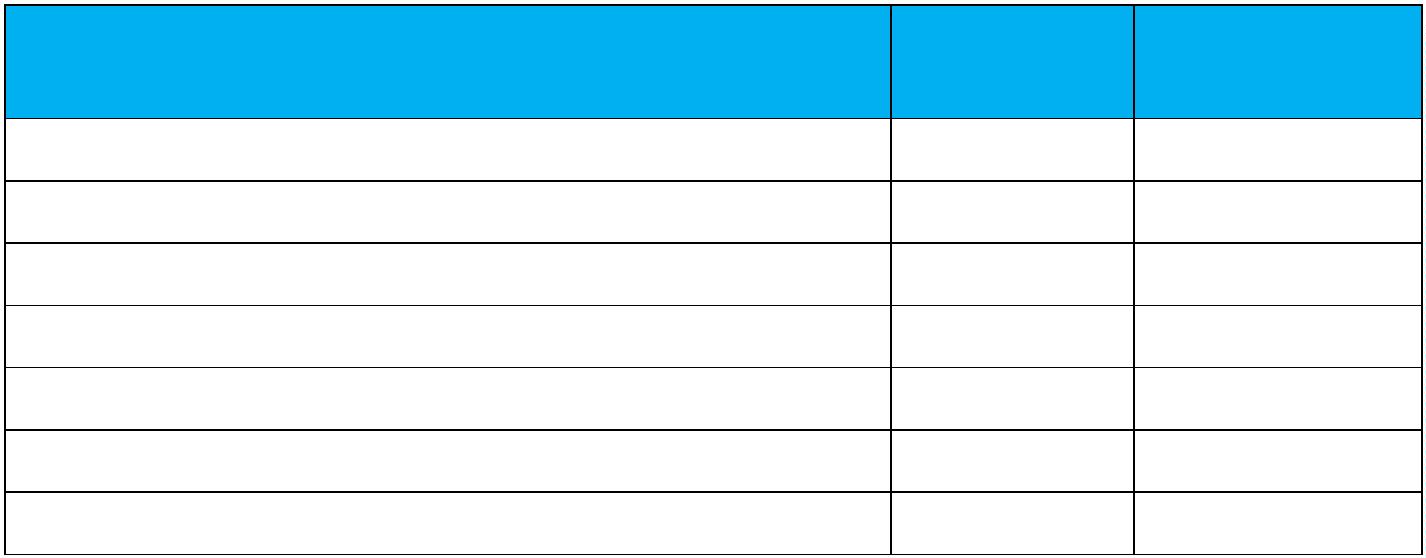 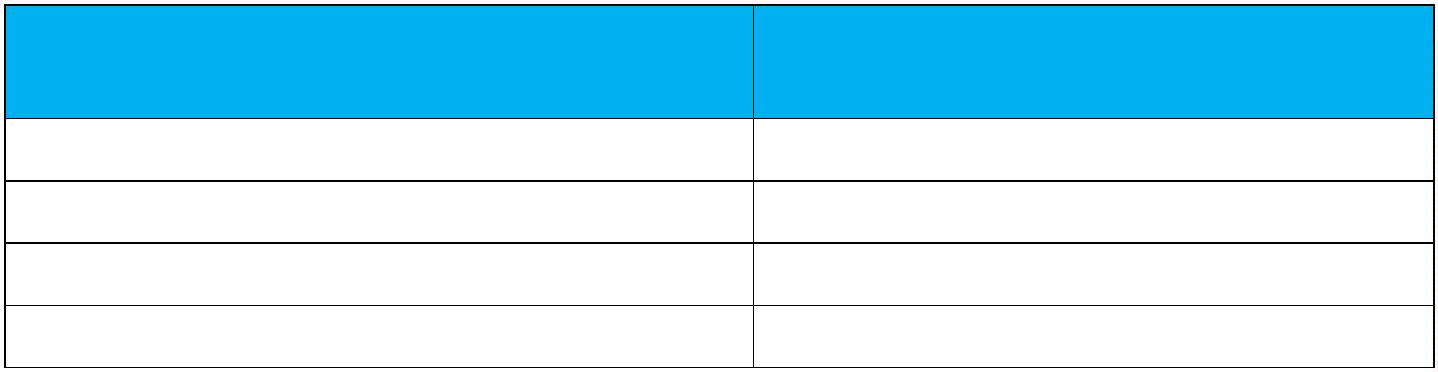 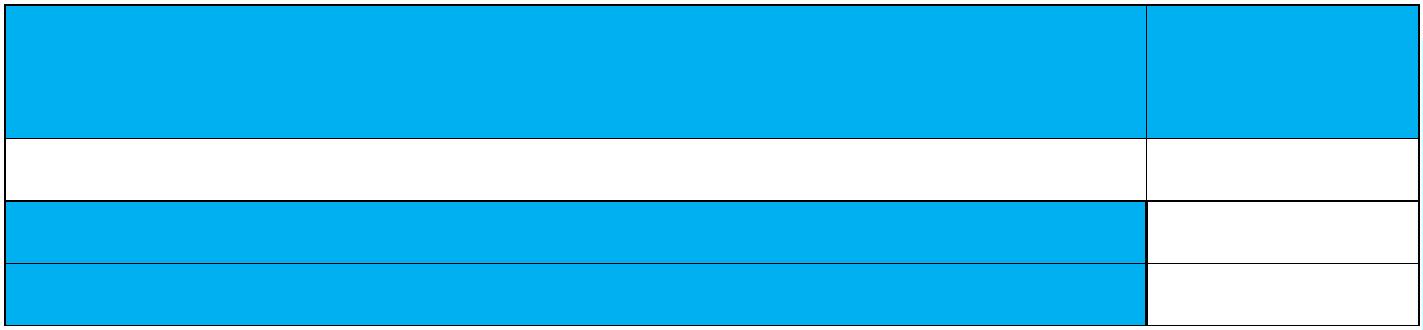 Asseco Solutions, a.s.Dodatek ke Smlouvě o užití, implementaci a provozní podpoře číslo: F-10-01557-02Stanovení ceny za provozní podporyod 1.1.2024 a následující rokySlužba provozní podporyUpgrade stávajících modulů a funkcíCena20 620Upgrade nových modulů a funkcíKonzultační a poradenská činnostPřístup do vzdělávacího portálu07 2500Cena celkem v Kč bez DPHCena celkem v Kč s DPH27 870,0033 722,70Pozn. Cena za „Upgrade stávajících modulů a funkcí“ byla stanovena na základě dříve uzavřené smlouvy.Reference: S276/03Strana: 9 z 10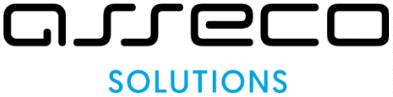 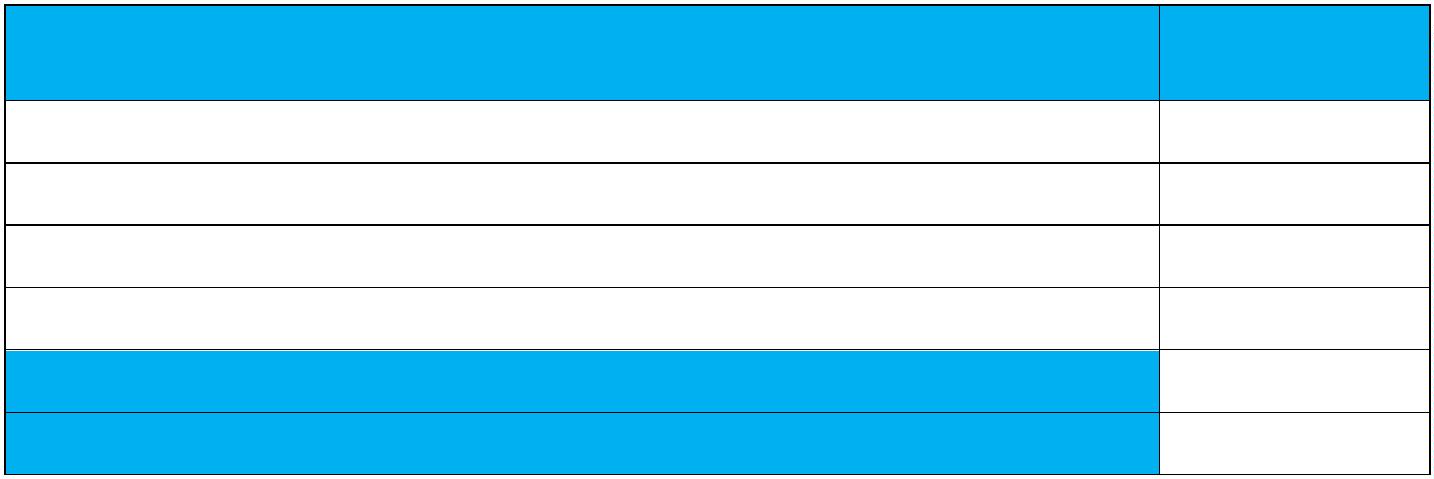 Asseco Solutions, a.s.Dodatek ke Smlouvě o užití, implementaci a provozní podpoře číslo: F-10-01557-02Příloha č. 3Ceník služebCena v Kčbez DPHCena v Kčs DPHČinnostJednotkaKonzultační a poradenská činnost – standardníKonzultační a poradenská činnost – předplacená *)Příprava na konzultaci **)hodinahodinakus2 2502 722,501 4507501 754,50907,5015,73Dopravnékilometrhodinahodina13Čas strávený na cestě300363,003 025,00Programátorské práce2 500*)Zvýhodněná cena v případě uzavření smlouvy platí pouze na rozsah předplacených hodin**) Přípravu na konzultaci je možno čerpat z předplacených hodin Konzultační a poradenské činnostiv rozsahu 0,5 hodinyPříplatky a poplatkyPříplatek za práci mimo pracovní dobu••od 18:00 do 8:00uplatňuje se ve všední dny+ 25 %Příplatek za práci v sobotu a neděli+ 50 %Příplatek za práci ve státem uznaný svátekPříplatek pro zákazníky se starší verzí SW+ 100 %+50 %•příplatek se vztahuje na starší než aktuální verze systémuŽádný příplatek nezvyšuje základ ceny pro stanovení kteréhokoliv dalšího příplatkuReference: S276/03Strana: 10 z 10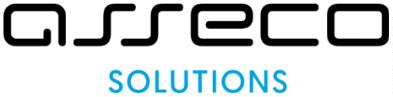 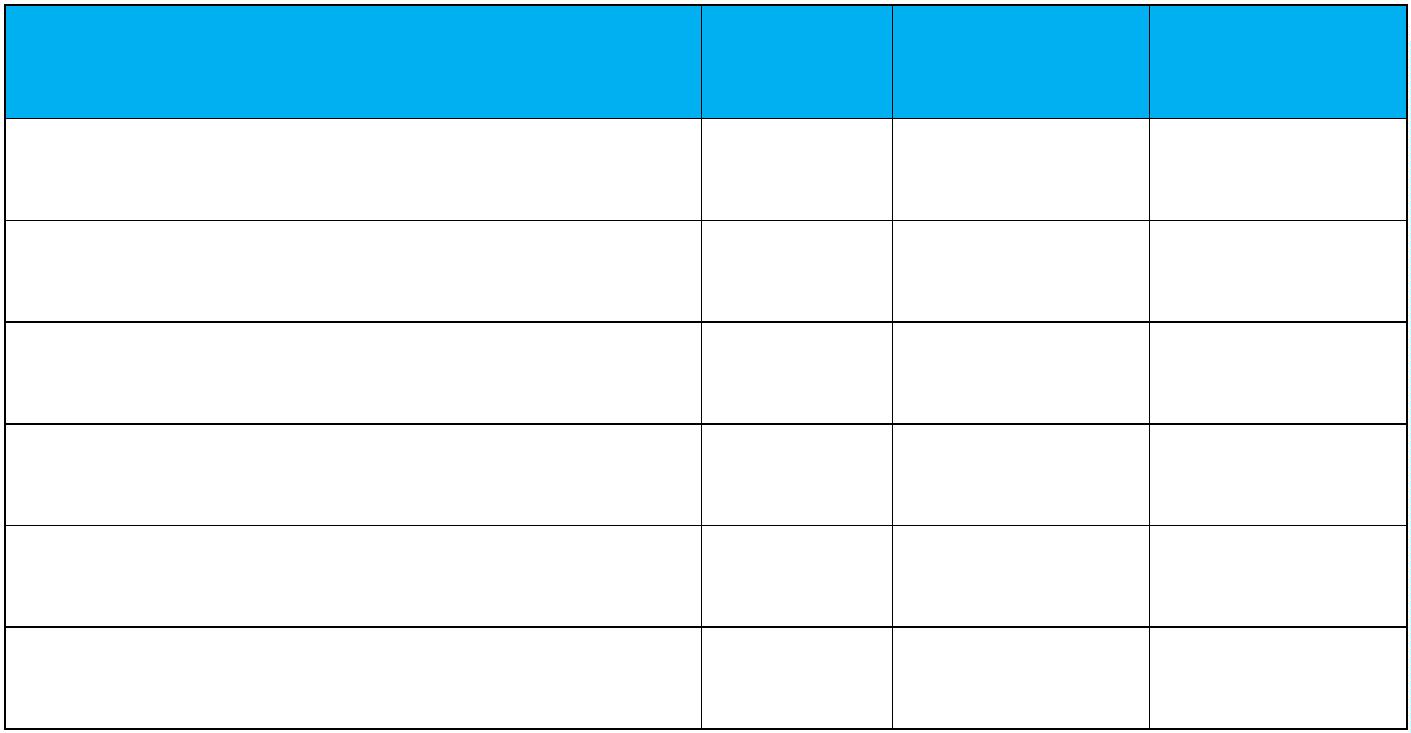 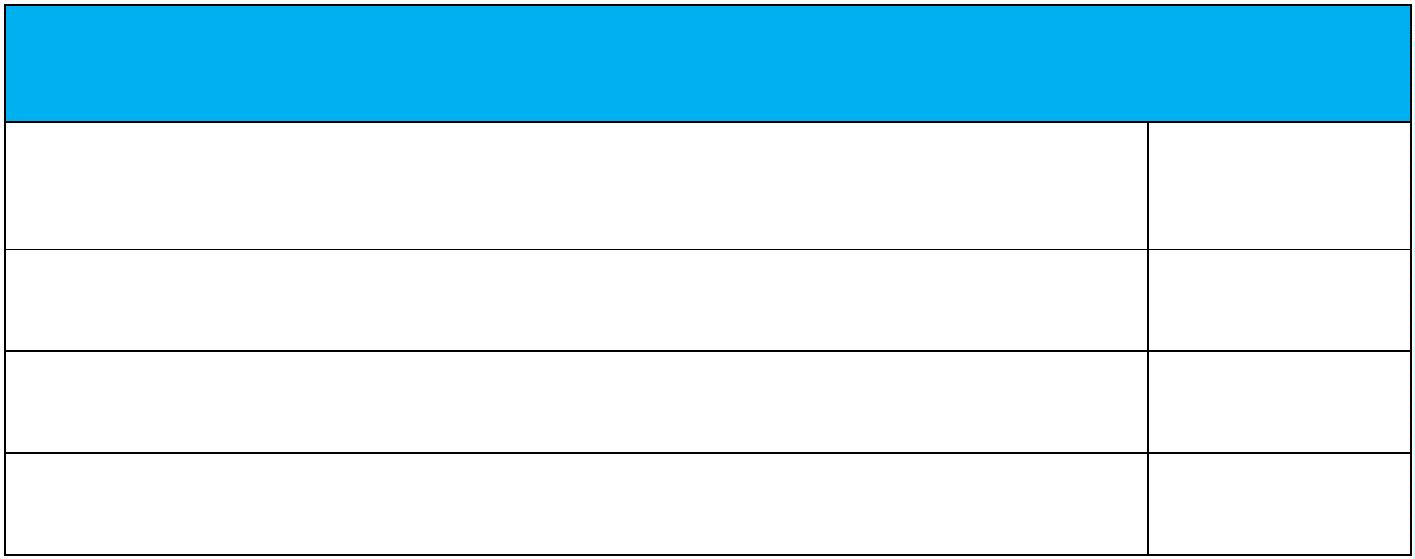 